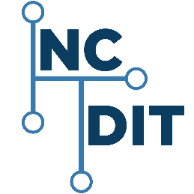 Integrated Voice Messaging Service (IVMS)The Integrated Voice Messaging Service provides users with an assortment of voice mail tools in one solution that enhances communications and productivity.General IVMS InformationIVMS Mailbox User Name:      IVMS Mailbox “0” Out Number (if applicable):      -      -     Service Offering OptionsChoose which service offering you prefer;  Basic  Basic without Integrated Fax Basic with Integrated Fax, please provide e-mail address for fax delivery. Advanced AdvancedCheck all that apply; Integrated Fax, please provide e-mail address for fax delivery.  Reach MeList up to three numbers to be where you can be “reached”.1st -     -     -     2nd -     -     -     3rd -     -     -      Notify MeWhere would you like to be “notified” you have a voice mail?	E-mail address:      Text Message:     -     -     Pager:     -     -     A phone call to:     -     -     CustomFor custom service offering design please call 919-754-6000 and one of our analysts will be glad to assist you.TO-5 Telephone Order Service Request TO-5 Telephone Order Service Request TO-5 Telephone Order Service Request TO-5 Telephone Order Service Request TO-5 Telephone Order Service Request TO-5 Telephone Order Service Request TO-5 Telephone Order Service Request TO-5 Telephone Order Service Request TO-5 Telephone Order Service Request TO-5 Telephone Order Service Request Date:      Date:      Date:      Date:      Date:      NC Department of Information Technology Service DeliveryDIT Home Page Web Address: https://it.nc.gov/DIT Service Desk:(919)-754-6000;1-800-722-3946Upload this completed form to the DIT Service Now Portal: https://ncgov.servicenowservices.com/sp_dit***Sign into the Service Now Portal using NCID credentials & attach this form to your request.NC Department of Information Technology Service DeliveryDIT Home Page Web Address: https://it.nc.gov/DIT Service Desk:(919)-754-6000;1-800-722-3946Upload this completed form to the DIT Service Now Portal: https://ncgov.servicenowservices.com/sp_dit***Sign into the Service Now Portal using NCID credentials & attach this form to your request.NC Department of Information Technology Service DeliveryDIT Home Page Web Address: https://it.nc.gov/DIT Service Desk:(919)-754-6000;1-800-722-3946Upload this completed form to the DIT Service Now Portal: https://ncgov.servicenowservices.com/sp_dit***Sign into the Service Now Portal using NCID credentials & attach this form to your request.NC Department of Information Technology Service DeliveryDIT Home Page Web Address: https://it.nc.gov/DIT Service Desk:(919)-754-6000;1-800-722-3946Upload this completed form to the DIT Service Now Portal: https://ncgov.servicenowservices.com/sp_dit***Sign into the Service Now Portal using NCID credentials & attach this form to your request.NC Department of Information Technology Service DeliveryDIT Home Page Web Address: https://it.nc.gov/DIT Service Desk:(919)-754-6000;1-800-722-3946Upload this completed form to the DIT Service Now Portal: https://ncgov.servicenowservices.com/sp_dit***Sign into the Service Now Portal using NCID credentials & attach this form to your request.NC Department of Information Technology Service DeliveryDIT Home Page Web Address: https://it.nc.gov/DIT Service Desk:(919)-754-6000;1-800-722-3946Upload this completed form to the DIT Service Now Portal: https://ncgov.servicenowservices.com/sp_dit***Sign into the Service Now Portal using NCID credentials & attach this form to your request.NC Department of Information Technology Service DeliveryDIT Home Page Web Address: https://it.nc.gov/DIT Service Desk:(919)-754-6000;1-800-722-3946Upload this completed form to the DIT Service Now Portal: https://ncgov.servicenowservices.com/sp_dit***Sign into the Service Now Portal using NCID credentials & attach this form to your request.NC Department of Information Technology Service DeliveryDIT Home Page Web Address: https://it.nc.gov/DIT Service Desk:(919)-754-6000;1-800-722-3946Upload this completed form to the DIT Service Now Portal: https://ncgov.servicenowservices.com/sp_dit***Sign into the Service Now Portal using NCID credentials & attach this form to your request.NC Department of Information Technology Service DeliveryDIT Home Page Web Address: https://it.nc.gov/DIT Service Desk:(919)-754-6000;1-800-722-3946Upload this completed form to the DIT Service Now Portal: https://ncgov.servicenowservices.com/sp_dit***Sign into the Service Now Portal using NCID credentials & attach this form to your request.NC Department of Information Technology Service DeliveryDIT Home Page Web Address: https://it.nc.gov/DIT Service Desk:(919)-754-6000;1-800-722-3946Upload this completed form to the DIT Service Now Portal: https://ncgov.servicenowservices.com/sp_dit***Sign into the Service Now Portal using NCID credentials & attach this form to your request.Requested Due Date:Requested Due Date:Requested Due Date:Requested Due Date:Requested Due Date:NC Department of Information Technology Service DeliveryDIT Home Page Web Address: https://it.nc.gov/DIT Service Desk:(919)-754-6000;1-800-722-3946Upload this completed form to the DIT Service Now Portal: https://ncgov.servicenowservices.com/sp_dit***Sign into the Service Now Portal using NCID credentials & attach this form to your request.NC Department of Information Technology Service DeliveryDIT Home Page Web Address: https://it.nc.gov/DIT Service Desk:(919)-754-6000;1-800-722-3946Upload this completed form to the DIT Service Now Portal: https://ncgov.servicenowservices.com/sp_dit***Sign into the Service Now Portal using NCID credentials & attach this form to your request.NC Department of Information Technology Service DeliveryDIT Home Page Web Address: https://it.nc.gov/DIT Service Desk:(919)-754-6000;1-800-722-3946Upload this completed form to the DIT Service Now Portal: https://ncgov.servicenowservices.com/sp_dit***Sign into the Service Now Portal using NCID credentials & attach this form to your request.NC Department of Information Technology Service DeliveryDIT Home Page Web Address: https://it.nc.gov/DIT Service Desk:(919)-754-6000;1-800-722-3946Upload this completed form to the DIT Service Now Portal: https://ncgov.servicenowservices.com/sp_dit***Sign into the Service Now Portal using NCID credentials & attach this form to your request.NC Department of Information Technology Service DeliveryDIT Home Page Web Address: https://it.nc.gov/DIT Service Desk:(919)-754-6000;1-800-722-3946Upload this completed form to the DIT Service Now Portal: https://ncgov.servicenowservices.com/sp_dit***Sign into the Service Now Portal using NCID credentials & attach this form to your request.NC Department of Information Technology Service DeliveryDIT Home Page Web Address: https://it.nc.gov/DIT Service Desk:(919)-754-6000;1-800-722-3946Upload this completed form to the DIT Service Now Portal: https://ncgov.servicenowservices.com/sp_dit***Sign into the Service Now Portal using NCID credentials & attach this form to your request.NC Department of Information Technology Service DeliveryDIT Home Page Web Address: https://it.nc.gov/DIT Service Desk:(919)-754-6000;1-800-722-3946Upload this completed form to the DIT Service Now Portal: https://ncgov.servicenowservices.com/sp_dit***Sign into the Service Now Portal using NCID credentials & attach this form to your request.NC Department of Information Technology Service DeliveryDIT Home Page Web Address: https://it.nc.gov/DIT Service Desk:(919)-754-6000;1-800-722-3946Upload this completed form to the DIT Service Now Portal: https://ncgov.servicenowservices.com/sp_dit***Sign into the Service Now Portal using NCID credentials & attach this form to your request.NC Department of Information Technology Service DeliveryDIT Home Page Web Address: https://it.nc.gov/DIT Service Desk:(919)-754-6000;1-800-722-3946Upload this completed form to the DIT Service Now Portal: https://ncgov.servicenowservices.com/sp_dit***Sign into the Service Now Portal using NCID credentials & attach this form to your request.NC Department of Information Technology Service DeliveryDIT Home Page Web Address: https://it.nc.gov/DIT Service Desk:(919)-754-6000;1-800-722-3946Upload this completed form to the DIT Service Now Portal: https://ncgov.servicenowservices.com/sp_dit***Sign into the Service Now Portal using NCID credentials & attach this form to your request.Service Request Number (IUO):     Service Request Number (IUO):     Service Request Number (IUO):     Service Request Number (IUO):     Service Request Number (IUO):     Information requested below is REQUIRED in order to expedite processing.Information requested below is REQUIRED in order to expedite processing.Information requested below is REQUIRED in order to expedite processing.Information requested below is REQUIRED in order to expedite processing.Information requested below is REQUIRED in order to expedite processing.Information requested below is REQUIRED in order to expedite processing.Information requested below is REQUIRED in order to expedite processing.Information requested below is REQUIRED in order to expedite processing.Information requested below is REQUIRED in order to expedite processing.Information requested below is REQUIRED in order to expedite processing.Information requested below is REQUIRED in order to expedite processing.Information requested below is REQUIRED in order to expedite processing.Information requested below is REQUIRED in order to expedite processing.Information requested below is REQUIRED in order to expedite processing.Information requested below is REQUIRED in order to expedite processing.Information requested below is REQUIRED in order to expedite processing.Information requested below is REQUIRED in order to expedite processing.Requestor Name (mandatory):      Requestor Name (mandatory):      Requestor Name (mandatory):      Requestor Name (mandatory):      Requestor Name (mandatory):      Requestor Name (mandatory):      Requestor Telephone Number (mandatory):  (      )             -        Requestor Telephone Number (mandatory):  (      )             -        Requestor Telephone Number (mandatory):  (      )             -        Requestor Telephone Number (mandatory):  (      )             -        Requestor Telephone Number (mandatory):  (      )             -        Requestor Telephone Number (mandatory):  (      )             -        Requestor Telephone Number (mandatory):  (      )             -        Requestor Telephone Number (mandatory):  (      )             -        Requestor Telephone Number (mandatory):  (      )             -        Requestor Telephone Number (mandatory):  (      )             -        Requestor Telephone Number (mandatory):  (      )             -        Requestor E-mail (mandatory):      Requestor E-mail (mandatory):      Requestor E-mail (mandatory):      Requestor E-mail (mandatory):      Requestor E-mail (mandatory):      Requestor E-mail (mandatory):      Requestor Fax Number:               (      )            -        Requestor Fax Number:               (      )            -        Requestor Fax Number:               (      )            -        Requestor Fax Number:               (      )            -        Requestor Fax Number:               (      )            -        Requestor Fax Number:               (      )            -        Requestor Fax Number:               (      )            -        Requestor Fax Number:               (      )            -        Requestor Fax Number:               (      )            -        Requestor Fax Number:               (      )            -        Requestor Fax Number:               (      )            -        Name (Requested for):       Name (Requested for):       Name (Requested for):       Name (Requested for):       Name (Requested for):       Name (Requested for):       Telephone Number:                  (      )            -       Telephone Number:                  (      )            -       Telephone Number:                  (      )            -       Telephone Number:                  (      )            -       Telephone Number:                  (      )            -       Telephone Number:                  (      )            -       Telephone Number:                  (      )            -       Telephone Number:                  (      )            -       Telephone Number:                  (      )            -       Telephone Number:                  (      )            -       Telephone Number:                  (      )            -       25-digit Account/Department Code for Billing: (mandatory):25-digit Account/Department Code for Billing: (mandatory):25-digit Account/Department Code for Billing: (mandatory):Bill To Telephone Number (mandatory):(      )            -        Bill To Telephone Number (mandatory):(      )            -        Bill To Telephone Number (mandatory):(      )            -        Bill To Telephone Number (mandatory):(      )            -        Bill To Telephone Number (mandatory):(      )            -        Bill To Telephone Number (mandatory):(      )            -        Floor (Location):      Floor (Location):      Floor (Location):      Floor (Location):      Floor (Location):      Room (Location):      Room (Location):      Room (Location):      Federal ID:Federal ID:Federal ID:Department Name:  Department Name:  Department Name:  Department Name:  Department Name:  Department Name:  Department Name:  Division:Division:Division:Division:Division:Division:Division:Street Address: (Work Location):Street Address: (Work Location):Street Address: (Work Location):Street Address: (Work Location):Street Address: (Work Location):Street Address: (Work Location):City / Town: City / Town: City / Town: City / Town: Zip Code:Zip Code:Zip Code:County:County:County:County:Old Street Address (Only for a move):Old Street Address (Only for a move):Old Street Address (Only for a move):Old Street Address (Only for a move):Old Street Address (Only for a move):Old Street Address (Only for a move):City / Town: City / Town: City / Town: City / Town: Zip Code:Zip Code:Zip Code:County:County:County:County:Site Contact Name (mandatory):      Site Contact Name (mandatory):      Site Contact Name (mandatory):      Site Contact Name (mandatory):      Site Contact Name (mandatory):      Site Contact Name (mandatory):      Site Contact Telephone Number (mandatory): (      )          -        Site Contact Telephone Number (mandatory): (      )          -        Site Contact Telephone Number (mandatory): (      )          -        Site Contact Telephone Number (mandatory): (      )          -        Site Contact Telephone Number (mandatory): (      )          -        Site Contact Telephone Number (mandatory): (      )          -        Site Contact Telephone Number (mandatory): (      )          -        Site Contact Telephone Number (mandatory): (      )          -        Site Contact Telephone Number (mandatory): (      )          -        Site Contact Telephone Number (mandatory): (      )          -        Site Contact Telephone Number (mandatory): (      )          -        Site Contact Name (mandatory):      Site Contact Name (mandatory):      Site Contact Name (mandatory):      Site Contact Name (mandatory):      Site Contact Name (mandatory):      Site Contact Name (mandatory):      Site Contact Telephone Number (mandatory): (      )          -        Site Contact Telephone Number (mandatory): (      )          -        Site Contact Telephone Number (mandatory): (      )          -        Site Contact Telephone Number (mandatory): (      )          -        Site Contact Telephone Number (mandatory): (      )          -        Site Contact Telephone Number (mandatory): (      )          -        Site Contact Telephone Number (mandatory): (      )          -        Site Contact Telephone Number (mandatory): (      )          -        Site Contact Telephone Number (mandatory): (      )          -        Site Contact Telephone Number (mandatory): (      )          -        Site Contact Telephone Number (mandatory): (      )          -        Site Contact E-mail:      Site Contact E-mail:      Site Contact E-mail:      Site Contact E-mail:      Site Contact E-mail:      Site Contact Fax Number:   (       )        -       Site Contact Fax Number:   (       )        -       Site Contact Fax Number:   (       )        -       Site Contact Fax Number:   (       )        -       Site Contact Fax Number:   (       )        -       Site Contact Fax Number:   (       )        -       Site Contact Fax Number:   (       )        -       Room Number:      Room Number:      Room Number:      Room Number:      Room Number:      Type of Service:Type of Service:Type of Service:Type of Service:Phone Type:Phone Type:Phone Type:Model Number:Model Number:Model Number:Model Number:System:System:System:System:Line Type:Line Type:  Move  Auth Code  Auth Code  Auth Code  Single Line set  Single Line set  Single Line set________     ________     ________     ________       Centrex  Centrex  Centrex  Centrex  Centrex Line  Centrex Line	Add  International Long Distance  International Long Distance  International Long Distance  Avaya  Avaya  Avaya________     ________     ________     ________       Key System  Key System  Key System  Key System  Fax Line  Fax Line	Change  Toll Free (1-800)  Toll Free (1-800)  Toll Free (1-800)  Nortel/Meridian  Nortel/Meridian  Nortel/Meridian________     ________     ________     ________       PBX  PBX  PBX  PBX  ISDN PRI  ISDN PRI	Disconnect  Integrated Voice Messaging Service (IVMS) [see page 2 for provisioning details]  Integrated Voice Messaging Service (IVMS) [see page 2 for provisioning details]  Integrated Voice Messaging Service (IVMS) [see page 2 for provisioning details]  Nortel/Norstar  Nortel/Norstar  Nortel/Norstar________     ________     ________     ________       ITS EIPT  ITS EIPT  ITS EIPT  ITS EIPT  Modem Line  Modem Line  Inside wiring required         Auto Attendant  Auto Attendant  Auto Attendant  Toshiba	Meridian	  Toshiba	Meridian	  Toshiba	Meridian	________     ________     ________     ________       ITS Mngd PBX  ITS Mngd PBX  ITS Mngd PBX  ITS Mngd PBX  Voice Line  Voice Line  Other_________  Other_________  Other_________  Other  Other  Other________     ________     ________     ________       ITS IVR/Call Ctr  ITS IVR/Call Ctr  ITS IVR/Call Ctr  ITS IVR/Call CtrOther_______Other_______  Other __________       Other __________       Other __________       Other __________       Other __________       Other __________       Other __________       Other_________  Other_________  Other_________  Other_________Describe the Service Request.  Attach an addendum if required.  Use only 1 installation site address per TO-5.Describe the Service Request.  Attach an addendum if required.  Use only 1 installation site address per TO-5.Describe the Service Request.  Attach an addendum if required.  Use only 1 installation site address per TO-5.Describe the Service Request.  Attach an addendum if required.  Use only 1 installation site address per TO-5.Describe the Service Request.  Attach an addendum if required.  Use only 1 installation site address per TO-5.Describe the Service Request.  Attach an addendum if required.  Use only 1 installation site address per TO-5.Describe the Service Request.  Attach an addendum if required.  Use only 1 installation site address per TO-5.Describe the Service Request.  Attach an addendum if required.  Use only 1 installation site address per TO-5.Describe the Service Request.  Attach an addendum if required.  Use only 1 installation site address per TO-5.Describe the Service Request.  Attach an addendum if required.  Use only 1 installation site address per TO-5.Describe the Service Request.  Attach an addendum if required.  Use only 1 installation site address per TO-5.Describe the Service Request.  Attach an addendum if required.  Use only 1 installation site address per TO-5.Describe the Service Request.  Attach an addendum if required.  Use only 1 installation site address per TO-5.Describe the Service Request.  Attach an addendum if required.  Use only 1 installation site address per TO-5.Describe the Service Request.  Attach an addendum if required.  Use only 1 installation site address per TO-5.Describe the Service Request.  Attach an addendum if required.  Use only 1 installation site address per TO-5.Describe the Service Request.  Attach an addendum if required.  Use only 1 installation site address per TO-5.Budget Officer’s Signature (mandatory):                                                        SOF  Budget Officer’s Signature (mandatory):                                                        SOF  Budget Officer’s Signature (mandatory):                                                        SOF  Budget Officer’s Signature (mandatory):                                                        SOF  Budget Officer’s Signature (mandatory):                                                        SOF  Budget Officer’s Signature (mandatory):                                                        SOF  Budget Officer’s Signature (mandatory):                                                        SOF  Budget Officer’s Signature (mandatory):                                                        SOF  Telephone:   (     )       -       Telephone:   (     )       -       Telephone:   (     )       -       Telephone:   (     )       -       Telephone:   (     )       -       Telephone:   (     )       -       Telephone:   (     )       -       Telephone:   (     )       -       Date:      